Dr Andrea Hilton BPharm (Hons), MSc, PhD, PGCERT, SFHEA, MRPharmS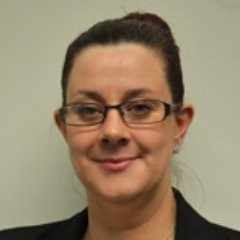 Andrea is a pharmacist who has previously worked in primary care and in community pharmacy, she is now Senior Lecturer and non-medical prescribing programme director at the University of Hull. She gained her undergraduate degree (first class honours) in pharmacy from the University of Bradford in 1999, before completing an MSc in clinical pharmacy while working in secondary care.Andrea completed her PhD in 2006 while working on the MRC-funded RESPECT trial. Her PhD was titled Development and Validation of a UK Medication Appropriateness Index. Andrea has been involved with non-medical prescribing at the University since 2006, she has extensive experience of professional and statutory regulatory body (PSRB) accreditation/validation requirements for non-medical prescribing. AbstractDeveloping your role as a Designated Prescribing PractitionerThis 25-minute session with questions will build on the previous session and conclude with a case study discussion on a scenario of a qualified non-medical prescriber considering undertaking the role of a designated prescribing practitioner (DPP).Andrea will start with an overview of the role of the designated prescribing practitioner (DPP) in relation to the competency framework1. She will highlight how the role should be linked to the competency framework for all prescribers2.  Andrea will discuss the role of Universities with respect to the period of learning in practice and support offered to the DPP. She will focus on some practical issues of integrating the role into day to day practice whilst linking to the DPP framework; particularly around time, support, opportunity to supervise and assess and linking to other health professionals who may be supervising the trainee. She will focus on competency 4 – 6 which are about delivering the role. Whilst considering undertaking the role, potential DPP’s should reflect on how they can integrate the role alongside their current prescribing role and embrace self-awareness.  Delegates will then discuss a case study which Andrea will facilitate looking at some of the issues from the presentation. This will be complimented, and be explored further, in the next extended interactive session.  References and resources: Designated Prescribing Practitioner Competency Framework (2019). Royal Pharmaceutical Society. Available from: https://www.rpharms.com/Portals/0/RPS%20document%20library/Open%20access/Professional%20standards/DPP%20Framework/DPP%20competency%20framework%20Dec%202019.pdf?ver=2019-12-18-150746-160A Competency Framework for all Prescribers (2021). Royal Pharmaceutical Society. Available from: https://www.rpharms.com/Portals/0/RPS%20document%20library/Open%20access/Prescribing%20Competency%20Framework/RPS%20Competency%20Framework.pdf?ver=AlHRKuior3ef_fNnaMd3iA%3d%3dNursing and Midwifery Council (2018) Realising professionalism: Standards for education and training. Part 3: Standards for prescribing programmes. Available from: https://www.nmc.org.uk/globalassets/sitedocuments/standards-of-proficiency/prescribing/programme-standards-prescribing.pdfGeneral Pharmaceutical Council (2019) Standards for the education and training of pharmacists independent prescribers. Available from: ttps://www.pharmacyregulation.org/sites/default/files/document/standards-for-the-education-and-training-of-pharmacist-independent-prescribers-january-19.pdfGeneral Pharmaceutical Council (2021) Accredited independent prescribing programmes Available from: https://www.pharmacyregulation.org/education/approved-providers-education-and-training/pharmacist-independent-prescriber-accredited-coursesHealth and Care Professions Council (2019) Standards for prescribing Available from: https://www.hcpc-uk.org/standards/standards-relevant-to-education-and-training/standards-for-prescribing/